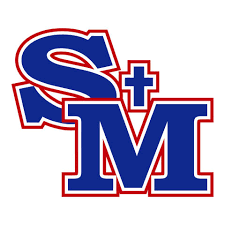 St. Mary’s shuts out both Winnfield and Grant in Steak Supper Scrimmage Game 1: SMH 7, Grant 0 - Mixson Bankston connects with Ethan Busby for a 30-yard touchdown reception for the only score of the game. Game 2: SMH 21, Winnfield 0 - Tigers score three times in 12 offensive plays Bankston and Busby again connected for a TD, this time for 31 yards. - Bankston 1 yard keeper, set up by Bankston to Conor Jordan for 59 yards. - Bankston to Payne Williams for 60-yard TD reception.